Produktnyhed										12th April 2017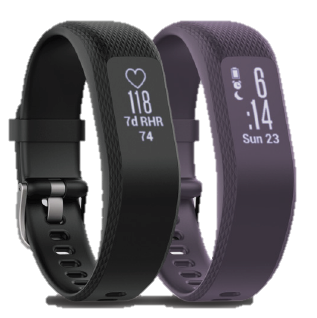 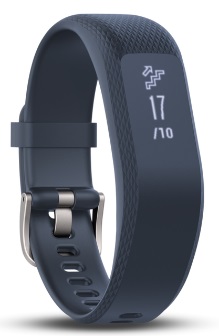 vívosmart® 3 aktivitetstrackerSmart aktivitetstracker med et slankt design og skjult display, der er kun vises, når du har brug 
for det. vívosmart 3 registrerer skridt, etager op, søvn og meget mere¹. Den holder øje med din 
form og wellness med pulsmåling og stressovervågning hele dagen, VO2-max og fitness-alder. 
Med Move IQ™ og den nye styrketræningsaktivitet, som automatisk tæller dine repetitioner 
i træningscenteret, bliver dine træningspas nemmere at holde styr på og mere effektive.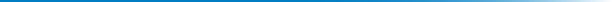 
HOVEDFUNKTIONERFUNKTIONERGARMIN CONNECT™ MOBILE APPFå det komplette overblik over dine aktiviteter. Connectede enheder giver mulighed for øjeblikkelig upload til Garmin Connect Mobile app, så du kan gennemse og dele, selv før du vender tilbage til civilisationen.MODELLER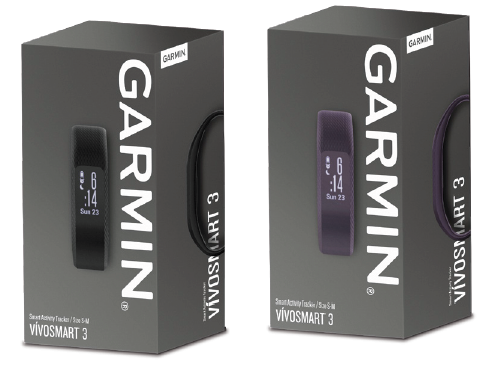 KOLLI-INFORMATION	
ANDRE PRODUKTER FRA GARMINPRODUKTSAMMENLIGNINGCOPY BLOCKSvívosmart® 3SOCIALE MEDIERDelk nemt nyheden om vívosmart 3 via sociale medier ved hjælp af nedenstående posts. Tilføj blot firmanavn, et billede og et link.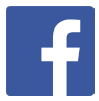 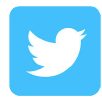 1 Læs mere: http://www.garmin.com/da-DK/legal/atdisclaimer 2 Læs mere: http://www.garmin.com/da-DK/legal/waterrating 3 Læs mere: Garmin.com/BLE for en liste af kompatible smartphones4 Batterilevetid varierer alt efter brugNyhed DesignDen slankeste aktivitetstracker med håndledsbaseret pulsmåling fra Garmin – 4 mm slankere og forbedret pasform i forhold til vívosmart HR!Nyhed VO2-maxEn nyhed for Garmin aktivitetstrackere – bredt anerkendt som en fremragende måde at måle din aerobe form og bør øge som din form forbedres.Nyhed Fitness-alderBaseret på din VO2-max giver fitness-alder et nemt overblik over, om der er fremskridt i formen. Jo lavere fitness-alder i forhold til din relle alder des bedre.Nyhed 24/7 overvågning af stressniveauEn nyhed for Garmin wearables – viser 24/7 stressovervågning, der giver overblik over perioder med forhøjet stress eller afslappende restitution.Nyhed HviletimerEt højt stressniveau? vívosmart 3 indeholder en åndedrætsøvelse, som kan benyttes for at fremme afslapning og hjælper med at mindske stressniveauet.Nyhed Repetitionstæller ved styrketræningTil traditionelle styrketræningsøvelser vil repetitionstælleren hjælpe med at tælle sæt, repetitioner og hviletider – som senere kan analyseres på Garmin Connect™.Nyhed Move IQ 2.0Registrerer velkendte træningsformer og viser dem i Garmin Connect. Ny automatisk start af aktivitet lader brugerne angive varighed før registrering af gang- og løbeaktiviteter.Diskret displayDet skjulte display er kun synligt, når du ønsker det.24/7 håndledsbaseret pulsmåling1Garmin Elevate™ håndledsbaseret pulsmåling – uden brug af pulsmålerrem om brystet.Connectede funktioner3Automatisk synkronisering med Garmin Connect, True Up-kompatibel, musikstyring, Smart Notifications og deling på sociale medier.Kan bæres 24/7Svømmeegnet, kan bæres i bad og i pool. Op til 5 dages batterilevetid.Aktivitetstracking1Skridt, etager op, kalorier, intensitetsminutter, Move IQ og meget mere!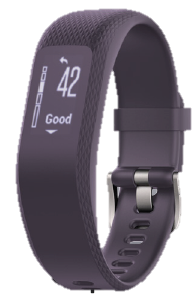 VO2-max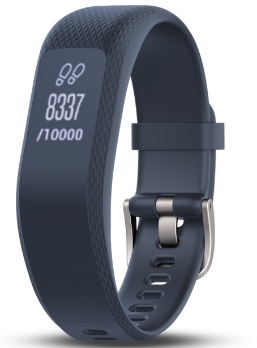 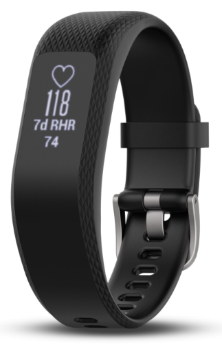 27/7 pulsmålingSkridt/Dagligt mål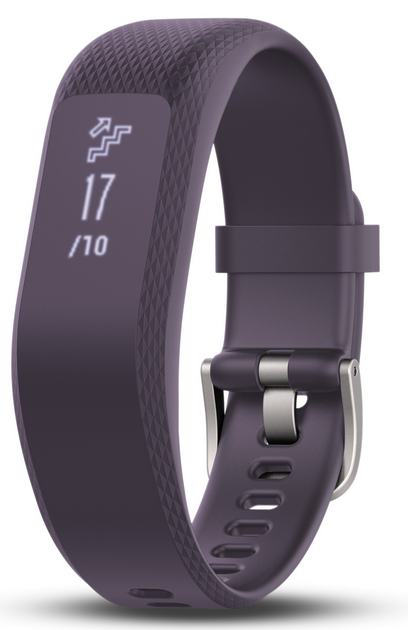 Etager op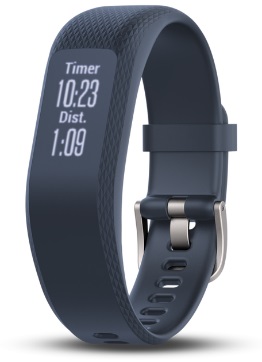 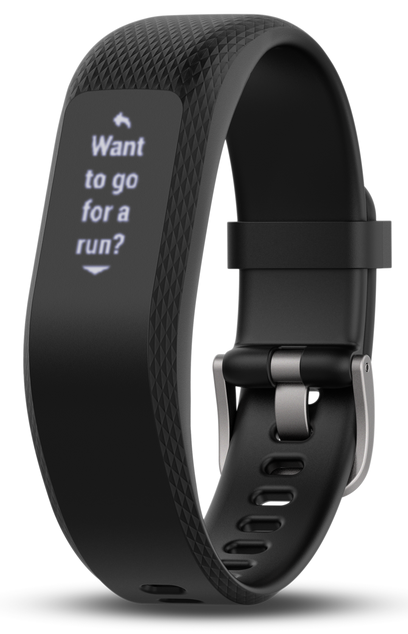 Smart NotificationsAktivitetsprofil, løb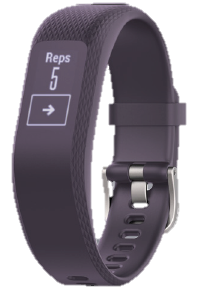 Repetitionstæller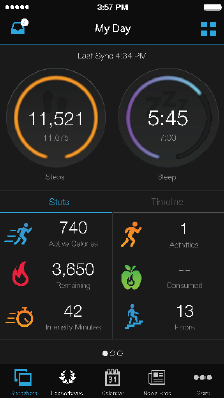 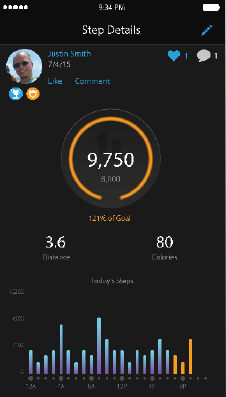 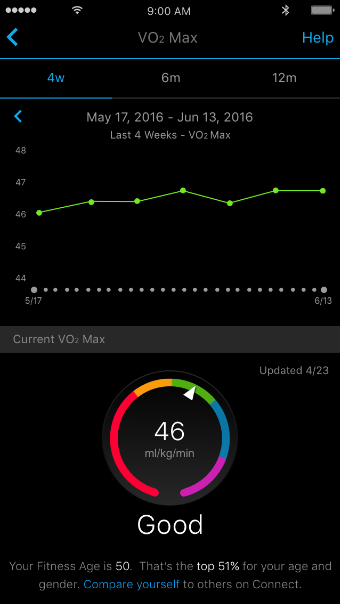 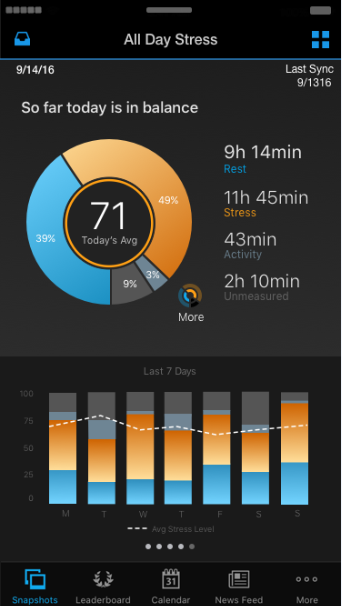 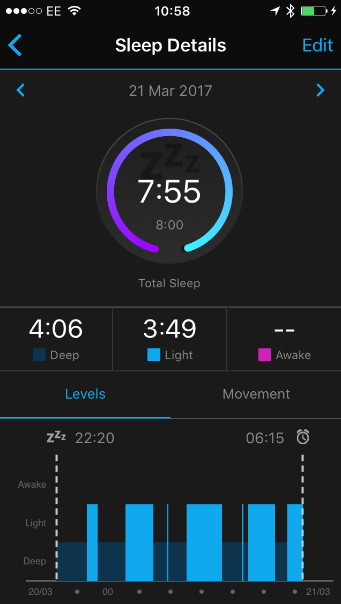 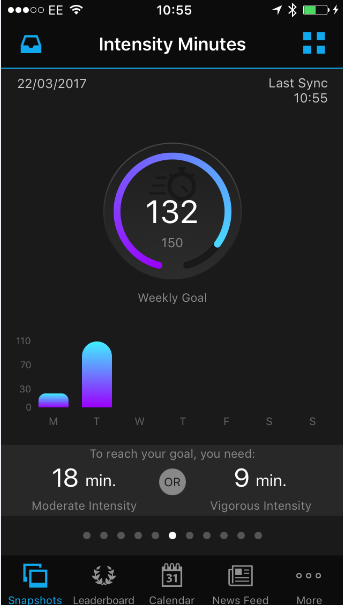 Min dagSkridtVO2-maxStressovervågningSøvnovervågningIntensitetsmin.vívosmart® 3Vejl. pris:  1.299,-Forventes på lager i Q2 2017 I kassen: vivosmart 3, oplader-/dataclip, quick guideVejl. pris:  1.299,-Forventes på lager i Q2 2017BeskrivelseVarenr.EANvivosmart 3, WW, Black, S/M010-01755-00753757173661vivosmart 3, WW, Purple, S/M010-01755-01753759173678vivosmart 3, WW, Blue, S/M010-01755-02753759173685vivosmart 3, WW, Black, L010-01755-03753759173692HåndledsomkredsS/M: 122-189 mm | L: 148-215 mmVægtS/M: 20,4 g | L: 21,5 gKasse, mål (BxHxD)141 x 69 x 62 mmKasse, vægt inkl. enhedS/M: 144,5 g | L: 147,4 gYderkasse, mål (BxHxD)381 x 305 x 315 mmYderkasse, vægtS/M: 7,6 kg | L: 7,7 kgYderkasse, antal40 stk.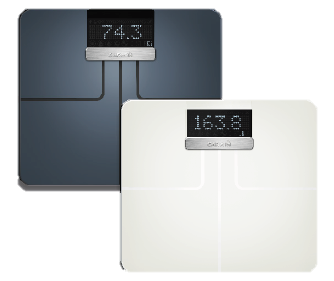 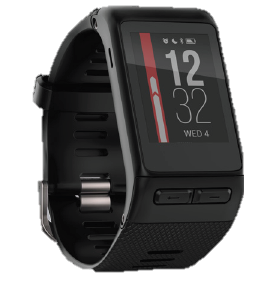 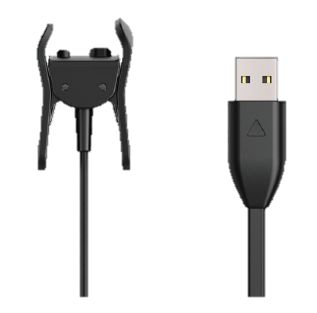 Varenr.: 010-01591-10EAN: 753759149338Varenr.: 010-01605-00EAN: 753759154363Varenr.: 010-12637-00EAN: 753759178864GARMIN INDEX™ SMART SCALE VÆGTGiver de data, du har brug for for at spore fremskridt og se resultater. Den måler vægt (lbs, kg, st), BMI (body mass index), kropsfedt, vandprocent, knogle- og muskelmasse. Vejl. pris: 1.399,-GARMIN INDEX™ SMART SCALE VÆGTGiver de data, du har brug for for at spore fremskridt og se resultater. Den måler vægt (lbs, kg, st), BMI (body mass index), kropsfedt, vandprocent, knogle- og muskelmasse. Vejl. pris: 1.399,-VÍVOACTIVE HR GPS-SMARTWATCHLøb, cykl, svøm, spil golf, stå på ski og mere. Uret har Garmin Elevate™ håndledsbaseret pulsmåling1 og registrerer og viser aktivitets-data. Med mulighed for Smart Notifications3.Vejl. pris: 2.299,-VÍVOACTIVE HR GPS-SMARTWATCHLøb, cykl, svøm, spil golf, stå på ski og mere. Uret har Garmin Elevate™ håndledsbaseret pulsmåling1 og registrerer og viser aktivitets-data. Med mulighed for Smart Notifications3.Vejl. pris: 2.299,-OPLADNINGSKABELTilslut vίvosmart 3 til din computers USB-port for at genoplade eller overføre data.Vejl. pris: 249,-OPLADNINGSKABELTilslut vίvosmart 3 til din computers USB-port for at genoplade eller overføre data.Vejl. pris: 249,-vívosmart® 3vívosmart HRvívosmart HR+vívoactive® HRBatterilevetid4Op til 5 dageOp til 5 dageOp til 5 dageOp til 8 dageVandtæthedsklassifikation2SvømSvømSvømSvømTouchscreenIndbygget GPSFarvedisplayDisplay kan aflæses i mørkeVendbar skærmAktivitetstracking1Personligt dagligt skridtmålKlokkeslætSøvnovervågning1AktivitetsindikatorDistanceEtager opIntensitatsminutterHåndledsbaseret pulsmåling1HR-broadcastingAktivitetstimerMusikstyringSmart Notifications3VIRB® actionkamera fjernbetjeningConnect IQ™VO2-max og fitness-alderMove IQ™ (2.0)Diskret display24/7 stressovervågningRepetitionstællerIndbygget løbe-appIndbygget golf-appIndbygget cykle-appIndbygget svømme-appIndbygget ski/snowboard-appIndbygget padle-app32 ordMed et slankt design og skjult display, registrerer vívosmart 3 skridt, etager op, søvn og meget mere¹. Det har Garmin Elevate™ håndledsbaseret pulsmåling1 og form- og wellness-overvågningsværktøjer som VO2-max og 24/7 stressovervågning.41 ordMed et slankt design og skjult display, registrerer vívosmart 3 skridt, etager op, søvn og meget mere¹. Det har også Smart Notifications³ og Garmin Elevate™ håndledsbaseret pulsmåling1, som giver dig adgang til form- og wellness-overvågningsværktøjer som VO2-max, fitness-alder og 24/7 stressovervågning. 89 ordSmart aktivitetstracker med et slankt design og skjult display, der er kun vises, når du har brug for det. vívosmart 3 registrerer skridt, etager op, søvn og meget mere¹.  Det har også Move IQ™ – som automatisk registrerer, når du starter en aktivitet – og Smart Notifications³ leveret direkte på dit håndled. Garmin Elevate™ håndledsbaseret pulsteknologi1 giver dig 24/7 pulsovervågning. Se dit formniveau baseret på VO2-max og din omtrentelige kropsalder. Hold øje med dit stressniveau med 24/7  stressovervågning. Og – nye aktivitetsprofiler og repetitionstæller giver dig endnu mere komfort i din træning.